تعیین و بررسی عوامل سازماني مؤثر در توسعه و آزمون مدلي به منظور دستيابي به قابليتهاي چابکي در شرکتهاي توليدي فرش (مورد مطالعه: شرکتهاي توليدكننده فرش ماشيني در مشهد)مصطفي کاظمي 1، سمیه محبی * 21- دانشیار گروه مدیریت دانشگاه فردوسی مشهد2- کارشناس ارشد مدیریت بازرگانی بین الملل دانشگاه فردوسی مشهد، هیأت علمی مؤسسه آموزش عالی فردوسSomayeh.mohebi@gmail.comچكيده   هدف تحقیق، تعیین و بررسی عوامل سازمانی مؤثر بر قابلیتهای چابکی شرکتهای تولیدکننده فرش میباشد، اطلاعات موردنیاز به روش پیمایشی تحلیلی و با استفاده از ابزار پرسشنامه و بصورت مصاحبه با کمک نمونهای متشکل از 25 نفر مدیران ارشد، کارشناسان و افراد مطلع و آگاه شرکتهای تولیدکننده فرش ماشینی در سطح شهر مشهد، جمع آوری شد. این اطلاعات با استفاده از روشهای آماری همبستگی، رگرسیون چند گانه و همین طور تحلیل مسیر در محیط نرم افزاری اسمارت پی ال اس مورد تجزیه و تحلیل قرار گرفتند. در نهایت با توجه به نتایج تحقیق؛ مشخص شد که ساختار سازمانی، فرهنگ سازمانی، سبک رهبری، نگرش تحقیقاتی، فناوری اطلاعات، و کیفیت منابع انسانی بصورت مستقیم، و سه عامل فرهنگ سازمانی، سبک رهبری، نگرش تحقیقاتی، بصورت غیرمستقیم با واسطهگری راهبردهای چابکی، به عنوان عوامل درون سازمانی (فراهمکنندههای چابکی)، و همچنین بازار، نیاز مشتری، و رقابت بصورت غیرمستقیم از طریق تدوین راهبردهای چابکی به عنوان عوامل بیرون سازمانی (محرکهای چابکی) بر قابلیتهای چابکی شرکتهای تولیدکننده فرش تأثیرگذار میباشند. واژه‌هاي كليدي: قابلیتهای چابکی- عوامل سازمانی- فراهمکنندههای چابکی- محرکهای چابکی-راهبردهای چابکی  1- مقدمهامروزه تغيير و تحولات دنياي کسبوکار به واسطه رشد سريع دسترسي به فناوري، رقابت شديد در توسعهي فناوري، جهاني شدن بازارها و رقابت تجاري، نوسانات در ميزان حقوق و دستمزد، توسعه مهارتهاي شغلي، مسئوليتهاي زيست محيطي، محدوديت منابع، و مهمتر از همه افزايش انتظارات مشتريان، شدت يافته است. از این جهت است که توانايي سازمان‌ها به عنوان سيستمهاي باز اجتماعي، در واکنش به تغييرات سريع محيط و پاسخگويي به خواسته‌هاي مشتريان در شرايط رقابتي امروز، از مهمترين امتيازها به شمار مي‌آيد. اين درحالي است که عوامل بسياري امکان تطبيق سازمان‌ها با تغييرات محيط را محدود و فرصت‌هاي فراهم آمده براي سازمان را به تهديد تبديل نموده و ادامه رقابت را مشکل و پرهزينه مي‌سازند]2[. لذا در چنین شرایطی نمیتوان سازمانها را بصورت سنتی و با روشهای گذشته هدایت و کنترل نمود، زیرا سازمانها به منظور واکنش مؤثر و مفید با این تغیییرات و کسب مزیت رقابتی از فرصتهای حاصل از آنها، باید پیوسته در تعامل و پاسخگویی به این تحولات محیطی باشند. این مهم از طریق اصلاحات هم در عناصر تشکیل دهنده خود (ساختار، کارکردها، نقشها، رفتارها، و اهداف)، و هم در برخی از عناصر محیطی حاصل میشود]24[. بنابراین امروزه به منظور داشتن چنین قابلیتهایی، سازمانها باید چابک شوند زیرا سازمانهای چابک همیشه برای یادگیری هرچیز جدیدی که باعث افزایش سودآوری ناشی از بهرهگیری از فرصتهای جدید میباشد، آماده هستند، و سازمان چابك سازماني پويا، موقعيتگرا، تغييرپذير و رشد محور ميباشد. اهمیت و ضرورت تحقیق. مؤسسه ياکوکا بيان داشت که روند شديد تغييرات زمينه را براي ظهور يک دوره کسبوکار تازه پس از دوره‌هاي قبلي مثل توليد انبوه و توليد ناب فراهم کرده است و اساس رقابت، که تمرکز تماماً بر روي قيمت محصول بود به سمت کيفيت، زمان تحويل و نهايتاً انتخاب مشتري يا دقيقاً بدست آوردن رضايت مشتري و انجام دادن روشي براي رضايت مشتري حرکت کرده است]19[. حال اگر این تغییرات و پاسخهای آگاهانه به تحولات محیطی بر مبنای مدل و الگوی خاص و معینی تحت عنوان چابکی صورت گیرد، باعث ثبات و توفیق سازمانها در این شرایط محیطی پویا میگردد. زیرا هدف از پیادهسازی چابکی در بخشهای تولیدی سازمانها؛ پاسخ به تغييرات (پيش‌بينيشده يا غيرمنتظره) به روش مناسب و در زمان مقتضي، و  بهره‌برداري از تغييرات و سود جستن از آن‌ها به عنوان فرصت می باشد]11[. در واقع چابکی به عنوان الگوی جدیدی برای مهندسی سازمانها و بنگاههای رقابتی است که به عملکرد پرسنل و سازمان، ارزش محصولات و خدمات، و تغییر دائم در زمینه فرصتهای حاصل از جذب مشتری توجه میکند. بنابراين اساساً چابکي توليد مي‌تواند به عنوان قابليتي براي سازمان به منظور روبه‌رو شدن با تغيير شرايط بازار، حداکثر رساندن سطح خدمات به مشتري، و به حداقل رساندن هزينه کالا، با هدف بهدست آوردن رقابت در بازار رقابتي و بالا بردن شانس بقاي طولاني‌مدت و سود بالقوه تعریف شود]15[.با توجه به اهميت موضوع و شرايط نامطمئن و متلاطم محيط کسبوکار سازمانهاي کشور خصوصا شرکتهاي توليدکننده فرش ماشینی که در سطح ملي و بينالمللي به فعالیت مشغول هستند، همچنين با در نظر گرفتن رقابت شديد در اين عرصه، تحقيق حاضر در صدد تعيين عوامل سازماني مؤثر در توسعه و آزمون مدلي به منظور دستيابي به قابليتهاي چابکي در شرکتهاي توليدي فرش ميباشد. زيرا لازم است شرکتهاي فرش ايراني براي رويارويي به صحنه رقابت هم در عرصه ملی و هم در عرصه بینالمللی خود را تجهيز نمايند. لذا تحقيق حاضر اهداف زير را دنبال مي نمايد:تعیین میزان نیاز شرکتهای تولیدکننده فرش ماشینی به قابلیتهای چابکی.  تعیین سطح چابکی جاری شرکتهای مورد مطالعه. تعیین عوامل  درون و برون سازمانی موثر بر قابلیتهای چابکی سازمان.تعیین میزان تأثیر هریک از عوامل درون و برون سازمانی بر قابلیتهای چابکی سازمان و مشخص کردن تفاوت ها در تأثیرگذاری بصورت تمایز در روابط بین عوامل.توسعه و آزمون مدل چابکی به منظور تحقق بخشیدن به قابلیتهای چابکی شرکت ها در زمینه مورد مطالعه.2- ادبیات و پیشینه تحقیق2-1- مفهوم چابکي واژه‌ي چابکي در فرهنگ لغت به معناي حرکت سريع، چالاک، فعال، و توانايي حرکت سريع و آسان، و قادر بودن به تفکر سريع و با يک روش هوشمندانه، به کار گرفته شده است ]17[. ريشه‌ي واژه چابکي سازماني،‌ توليد چابک است که براي واکنش نسبت به تغييرات محيط کسبوکار و بهره‌برداري از آن تغييرات به عنوان فرصت‌ها معرفي گرديده است. با وجود تعاريف زياد از واژه‌ي چابکي، هيچ يک از آنها مخالف و ناقض يکديگر نيستند. اين تعاريف عموما، ايده‌ي «سرعت و تغيير در محيط کسبوکار» را نشان مي‌دهند. اما با توجه به جديد بودن بحث چابکي، تعريف جامعي که مورد تأييد همگان باشد وجود ندارد ]2:32[. به زعم شريفي و ژانگ، چابکي به معناي توانايي صرف زمان در احساس، ادراک و پيش‌بيني تغييرات موجود در محيط کسبوکار است. چنين سازماني بايد بتواند تغييرات محيطي را تشخيص داده و به آنها به عنوان عوامل رشد و شکوفايي بنگرد]23[. آنها در جايي ديگر چابکي را توانايي فائق آمدن به چالش‌هاي غير منتظره براي مقابله با تهديدات بي‌سابقه محيط کسبوکار و کسب مزيت و سود از تغييرات، به عنوان فرصت‌هاي رشد و پيشرفت تعريف مي‌کنند. يوسف و همکاران بيان ميدارند که چابکي به اهميت در نظر گرفتن همزمان هزينه و پاسخگويي تأکيد ميکند و اين مسئله دليل اصلي ترکيب هزينه و کيفيت در مبناي رقابتي چابکي ميباشد]30[. ورنادات معتقد است چابکي را مي‌توان به صورت همسويي نزديک سازمان با نيازهاي متغير کاري، در جهت کسب مزيت رقابتي تعريف کرد]28[. در چنين سازماني، ا‌هداف کارکنان با اهداف سازمان، در يک راستا قرار داشته و اين دو توأم با يکديگر در صدد هستند تا به نيازهاي متغير مشتريان پاسخ مناسبي دهند. چابکي از نظر وکورکا و فليدنر، به معناي توانايي بازاريابي موفق محصولات با کيفيت، کم‌هزينه و با زمان انتظار اندک در مقادير گوناگوني است که ارزش بيشتري را نصيب مشتري ‌سازد]29[. آرتتا و گياچتي نيز چابکي را توانايي يک سازمان براي تطابق با تغيير، و استفاده از فرصتهايي که در پي وقوع تحول؛ نمايان مي‌گردند، مي‌دانند]9[. برخي مواقع عنوان مي‌شود که تئوري چابکي به دنبال بازبيني اساسي تمامي فعاليت‌هاي سازمان و طراحي مجدد آن فعاليت‌ها به وسيله‌ي فناوري‌هاي پيشرفته است. در اين رابطه بورگس معتقد است مهندسي مجدد فرآيندهاي کسبوکار، ساز وکار مهم دستيابي به چابکي سازماني است. از نظر بورگس چابکي به ترکيب فناوري‌هاي موجود و روش‌هاي سيستمي توليد، و تغيير ارزش‌هاي کارکنان و نيز تعامل ارزش‌هاي مديريتي و نوآوري‌هاي حاصل از فناوري تأکيد مي‌کند]10[. کايد يکي از جامع‌ترين تعاريف چابکي سازماني را اين گونه ذکر مي‌کند: "سازمان چابک يک کسبوکار با سرعت، سازگار، آگاهانه است که قابليت سازگاري سريع در واکنش به تحولات و وقايع غير منتظره و پيش‌بيني نشده، فرصت‌هاي بازار و نيازمندي‌هاي مشتري را دارد. در چنين کسبوکاري، فرآيند و ساختارهايي يافت مي‌شوند که سرعت، انطباق و استحکام را تسهيل کرده و داراي سازمان‌دهي هماهنگ و منظمي است که توانايي نيل به عملکرد رقابتي در محيط کسبوکاري کاملاً پويا و غير قابل پيش‌بيني را دارند، و البته اين محيط با کارکردهاي کنوني سازمان بي‌تناسب نيست"]18[.رويهمرفته، اين تعاريف از چابکي، سازمان را پويا، موقعيت‌گرا، تغييرپذير و رشدمحور تجسم مي‌کند. علت تمايل به پويايي در اين است که شرايطي که امروزه تحت آن يک سازمان به چابکي مي‌رسد، ممکن است فردا مؤثر و اثربخش نباشد. علت موقعيت‌گرايي نيز آن است که محيط بازار به سطح چابکي مورد نياز تأثير مي‌گذارد، تغييرپذيري نيز بيانگر اين است که چابکي در گرو حرکت سازمان در جهت سازگاري و تطابق است. آخرين مورد، چابکي به صورت رشد محور است که از طريق توانايي سازمان براي ادراک و تصديق مجدد چشم‌انداز، بازسازي راهبردها، و نوآوري در فنون و تکنيک‌ها مصداق مي‌يابد ]5[.2-2- عناصر کلیدی مدل چابکیبا توجه به عدم شفافیت در توضیح الگوهها و مدلهای چابکی ارائه شده توسط صاحبنظران مختلف، که منجر به نتایج متفاوت و عدم پیشبرد نظریه در عمل میشود، در این مقاله سعی شده است با بررسی نظریات و مدلهای چابکی متعدد، عناصر کلیدی در مدل چابکی سازمان شناسایی شود. با بررسی آثار متعدد]24،23،13،12،2،27،15،14،22،30،25 [چهار عنصر کلیدی در پیادهسازی و توسعه سازمان چابک شناسایی شدند که عبارتند از: محرکها (انگیزاننده ها)، فراهمکنندهها(توانمندسازها)، قابلیتها (تواناییها)، و راهبردهای چابکی.در ادامه با توجه به مدل تحقیق، این عناصر تحت عناوین قابلیتهای چابکی، عوامل سازمانی مؤثر بر این قابلیتها (محرکها ، و فراهمکنندههای چابکی)، و راهبردهای چابکی، توضیح داده میشوند.2-2- 1- قابلیتهای کلیدی چابکی در سازمانمؤسسات و سازمان‌هاي چابک نگران تغيير، عدم اطمينان و عدم پيش‌بيني در محيط کسب و کار خود هستند. اين مؤسسات براي رسيدگي به تغيير، عدم اطمينان و عدم قابليت پيش‌بيني در محيط کاري خود، به شماري از قابليت‌هاي متمايز نيازمندند]23،6[. اين قابليت‌ها  چهار عضو اصلي را در بر مي‌گيرند که به عنوان مبناي حفظ و توسعه‌ي چابکي به شمار مي روند که عبارتند از: پاسخ‌گويي ،  صلاحیت،  انعطاف‌پذيري ، و سرعت ]20،24،16[.پاسخگویی: به توانایی سازمان در شناسایی تغییرات و پاسخ دادن سریع به آنها بصورت پیشنگرانه و واکنشی و بهبودی از آنها اطلاق میشود.صلاحیت: به یک مجموعه وسیعی از تواناییها که بهرهوری ، کارایی و اثربخشی فعالیتهای شرکت را فراهم میکند. به عبارتی به توانایی سازمان در دستیابی مؤثر و کارا به اهداف و رسالتهای سازمان، اطلاق میشود.انعطافپذیری: به توانایی پیشرفت تدریجی و مداوم محصولات مختلف و دستیابی به اهداف گوناگون با امکانات یکسان، اطلاق میشود.سرعت: به توانایی انجام وظایف و فعالیتها در کوتاهترین زمان ممکن اطلاق میشود.اگر سازماني به دنبال چابکي است، بايد اين توانايي‌ها و قابليت‌ها را مد نظر داشته باشد. هر چند برخي محققان ملاک‌هاي ديگري مانند کار تيمي، مشارکت، کيفيت و هزينه را نيز جزء قابليت‌هاي چابکي بيان کرده‌اند ]1[.2-2-2- عوامل سازمانی موثر بر چابکی سازمانيعني کليه عوامل اعم از عوامل خارجي (محيط بیرون سازمان) و عوامل داخلی (محیط درون سازمان) که کارايي و اثربخشي و در نهايت موجوديت سازمانها را تحت تأثير قرار ميدهند، که در این تحقیق تحت عنوان محرکهای چابکی (عوامل برون سازمانی)، و فراهمکنندههای چابکی(عوامل درون سازمانی) از آنها یاد شده است. الف) عوامل درون سازمانی این عوامل به عنوان تسهیلکنندههای سازمان عمل کرده و تحت عنوان فراهمکنندههای چابکی نیز از آنها یاد میشود. زیرا با کمک به بهبود قابلیتهای چابکی سازمان، منجر به افزایش توانایی سازمان در واکنش موثر به محرکهای چابکی میشود. شارپ و همکاران ]25[، جعفرنژاد و شهایی]3[، فتحیان و همکاران]7[، و دولت مدلی]4[، این عوامل را در غالب ابزارها، روشها و شیوهها اینگونه بیان کردهاند: ساختار سازمانی، فرهنگ سازمانی، سبک رهبری، نگرش تحقیقاتی، کیفیت منابع انسانی، و فناوری اطلاعات. ب) عوامل برون سازمانیاین عوامل که تحت عنوان  محرکهای چابکی از آنها نیز یاد میشود نمایانگر ویژگیهای محیط کسبوکار بیرونی از نظر آشفتگی و عدم امکان پیشبینی تغییرات میباشد. بر طبق ادبیات نظری، محرکهای چابکی بر یک سازمان فشار میآورند تا راهبرد فعلی خود را بازبینی کرده، ضرورت چابک شدن را بپذیرد و یک راهبرد چابکی را برگزیند. البته باید توجه داشت که شمار تغییرات و نوع مشخصه یا ویژگی آنها را نمیتوان به سادگی تعین کرد، زیرا سازمانها با خصوصیات و شرایط متفاوت، تحولات ناهمسانی را تجربه خواهند کرد که مختص و شاید منحصر به خودشان است. تغییری که ممکن است برای یک سازمان مضر باشد، شاید برای سازمان دیگر یا حتی سازمان مشابهی با همان وضعیت، یک موفقیت تلقی شود. اما در تغییراتی که روی میدهند ویژگیهای مشترکی وجود دارد که پیامدی کلی برای هر سازمان به همراه دارد. شریفی و ژانگ، مبتنی بر سایر پژوهشها و فعالیتهای علمی صاحبنظران عرصههای عمومی تغییر در محیط کسبوکار را اینگونه بیان کردند: تغییرات در بازار، ملاکهای رقابت، نیازمندیهای مشتری، تکنولوژی، عوامل اجتماعی، و تأمینکنندگان]24[.2-2-3- راهبردهای چابکیبیشتر ادبیات تولید چابک، یا سازمان چابک مرتبط با راهبردها و تکنیکها میباشد. شریهای، ابعاد راهبردهای چابکی را اینگونه عنوان میکند: محصول: که با توجه به امکانات شرکت و با در نظر گرفتن شرایط پویا و عدم اطمینان محیط تجاری موسسه، تولید شده و سعی در ارائه ارزش به مشتری بیشتر از خود محصول میکند.همکاری: سازمان با همکاریهای درونی و بیرونی با دیگر شرکتها، مشتریان و تأمینکنندگان، تلاش مینماید که از همهی منابع موجود برای فراهم کردن یک محصول بصورت سریع و با کارآمدی هزینه، استفاده نماید.سازماندهی: سازمان با داشتن ساختار سازمانی منعطف، شرایط را برای ساختاردهی سریع منابع انسانی و فیزیکی با توجه به تغییرات بازار، فراهم میکند، و با داشتن ابعاد تولیدی چابک؛ صلاحیت، روشها و ابزارهای لازم برای مدیریت تغییرات کوتاهمدت و بلندمدت سیستم تولیدی محصول را خواهد داشت.نیروی انسانی: سازمان باید توانایی لازم را برای جذب، توسعه، مدیریت کردن و نیز استفاده از دانش، تواناییها و تجربه کارکنان به منظور کنترل تغییرات در بازار آشفته را داشته باشد ]26[.مدل مفهومي و فرضیه های تحقيقمدل پژوهش شامل چهار مجموعه متغير، يعني دو مجموعه متغیر مستقل عوامل درون سازمانی (فراهمکنندههای چابکی)،و عوامل بیرون سازمانی (محرکهای چابکی)، و يك مجموعه متغير واسطه راهبردهاي چابكي، و يك مجموعه متغير وابسته قابليتهاي چابكي، میباشد. عوامل درون سازمانی هم بصورت مستقیم و هم بصورت غیرمستقیم از طریق متغیر واسطه راهبردهای چابکی بر روی متغیر وابسته قابلیتهای چابکی تأثیرگذار میباشد. عوامل برون سازمانی تنها از طریق متغیر واسطه راهبردهای چابکی بر روی قابلیتهای چابکی سازمان مؤثر میباشند. نمودار(1) مدل مفهومي تحقيق را نمايش مي دهد. در این مدل هر چهار متغیر عوامل سازمانی (درونی و بیرونی)، راهبردها، و قابلیتهای چابکی بصورت متغیر مکنون میباشند که هرکدام از تعدادی متغیر مشاهدهگر تشکیل شدهاند که در مدل مشخص شده است. این متغیرهای مشاهدهگر با تکنیک تحلیل عاملی (مدلهای اندازهگیری) تبدیل به متغیرهای مکنون میشوند. سپس با تکنیک تحلیل مسیر (مدلهای ساختاری) ارتباط بین متغیرهای مستقل با متغیر واسطه و تابع بررسی شده است. فرضیه های تحقیق H1: عوامل درون سازمانی (فراهمکننده های چابکی) بر روی قابلیتهای چابکی سازمان مؤثر می باشند.H2: عوامل درون سازمانی (فراهمکننده های چابکی) در اتخاذ راهبرد های چابکی سازمان مؤثرمی باشد.H3: عوامل برون سازمانی (محرک های چابکی) در اتخاذ راهبرد های چابکی مؤثرمی باشد.H4: راهبرد های چابکی بر روی قابلیت های چابکی سازمان مؤثر می باشند.H5: عوامل درون سازمانی (فراهمکننده های چابکی) از طریق راهبردهای چابکی بر قابلیتهای چابکی سازمان مؤثر می باشند.H6: عوامل برون سازمانی (محرک های چابکی) از طریق راهبردهای چابکی بر قابلیتهای چابکی سازمان مؤثر می باشند.روششناسی تحقیق4-1- روش تحقیقتحقیق حاضر  از نظر هدف کاربردی و از نظر روش جمعآوری دادهها، توصیفی و از حیث ارتباط بین متغیرهای تحقیق از نوع علی است. روش انجام تحقیق نیز بصورت پیمایشی بوده که از مهمترین مزایای آن قابلیت تعمیم نتایج است.4-2- قلمرو تحقیقاین تحقیق در قلمرو مکانی شرکتهای تولیدکننده فرش ماشینی در شهرستان مشهد صورت گرفته است.4-3- متغیرهای تحقیقمتغیرهای تحقیق عبارتند از: فراهمکنندهها و محرکهای چابکی(عوامل درون و بیرون سازمانی) به مثابه متغیرهای مستقل، راهبردهای چابکی به مثابه متغیر واسطه، و قابلیتهای چابکی به مثابه متغیر وابسته. 4-4- جامعه و نمونه آماریجامعه آماری پژوهش حاضر مدیران ارشد، کارشناسان و افراد مطلع و آگاه شرکتهای تولیدکننده فرش ماشینی در مشهد بوده است. با توجه به محدود بودن جامعه آماری، نمونه این پژوهش برابر با جامعه آماری انتخاب گردید، و ابزار اندازهگیری به روش سرشماری میان اعضای جامعه آماری که دارای مدرک تحصیلی کارشناسی، کارشناسی ارشد، و دکتری بودند، توزیع گردید.  4-5- ابزار گردآوری اطلاعاتبه منظور تعیین و بررسی عوامل سازمانی مؤثر بر قابلیتهای چابکی سازمان، اطلاعات و یافتههای مورد نیاز از طریق بهرهگیری از چهار نوع پرسشنامه با مقیاس پنج گزینهای لیکرت، گردآوری شدند. عوامل بیرون سازمانی (محرکهای چابکی)، با استفاده از پرسشنامه شریفی و ژانگ، در قالب 6 مجموعه سؤال سنجیده شده است و این پرسشنامه دارای 61 سؤال بوده است]24[. دومین ابزار مورد استفاده در این پژوهش به بررسی و تعیین عوامل درون سازمانی (فراهمکنندههای چابکی) میپردازد، که برای سنجش این عوامل از پرسشنامه جعفرنژاد و زارعی، در قالب 6 بعد با 63 سؤال استفاده شده است]2[. همچنین راهبردهای چابکی با استفاده از پرسشنامه شریهای، مورد سنجش قرار گرفت که پرسشنامه این بخش از تحقیق شامل 51 سؤال در قالب 4 مجموعه سؤال است]26[. در نهایت چهارمین ابزار مورد استفاده در این پژوهش پرسشنامه قابلیتهای چابکی سازمان میباشد، که جهت مشخص کردن میزان قابلیتهای چابکی سازمان از پرسشنامه مورد استفاده کریمی، و شریفی و ژانگ، پس از بومی سازی و متناسبسازی آن استفاده شده است. این پرسشنامه شامل 20 سؤال در قالب 4 مجموعه سؤال میباشد]8،24[. شایان ذکر است که اطلاعات ثانویه، از بررسی و مطالعه اسناد، مدارک و مطالعات کتابخانهای، اینترنت و نیز جستجو در نشریات و مجلات، کسب شدهاند.4-6- روایی و پایایی ابزار تحقیقدر این پژوهش جهت آزمون روایی پرسشنامهها، هم از اعتبار محتوا و هم از اعتبار عاملی استفاده شده است. با استفاده از نظر اساتید مرتبط با موضوع پژوهش، اصلاحات لازم در عبارات جهت روان بودن و توانایی عبارات در اندازهگیری متغیرهای مربوطه جهت سنجش اعتبار محتوا انجام شد. ضمناینکه برای آزمون اعتبار عاملی از تحلیل عاملی تأییدی استفاده شد که مشخص گردید همهی سؤالها دارای همبستگی بالایی با متغیر مکنون خود میباشند. در ارتباط با پایایی پرسشنامهها، پس از توزیع و جمع آوری تعداد 25 پرسشنامه از جامعه موردنظر تحقیق، آلفای کرونباخ به میزان 0.995 بدست آمد که نشان میدهد پرسشنامههای تحقیق از پایایی کافی و مناسبی برخوردار بودهاند. ضمنا پایایی پرسشنامه بخش محرکهای چابکی 0.794، بخش فراهمکنندههای چابکی 0.974، بخش راهبردهای چابکی 0.869، و بخش قابلیتهای چابکی سازمان 0.802، بدست آمد.4-7- روش تحلیل دادههادر این پژوهش از مدل معادلات ساختاری استفاده شده است، بدین ترتیب که روابط علی عوامل درون سازمانی بر قابلیتهای چابکی هم بصورت مستقیم و هم بصورت غیر مستقیم از طریق راهبردهای چابکی، همچنین تأثیر عوامل برون سازمانی بر قابلیتهای چابکی بواسطه راهبردهای چابکی، از طریق ضریب استاندارد و عدد معناداری با نرم افزار اسمارت پی ال اس  مورد سنجش قرار گرفته و براساس آن نسبت به تأیید یا رد فرضیات، تصمیمگیری شده است. در مجموع از تحلیل عاملی تأییدی (مدل های اندازهگیری) و همچنین تحلیل مسیر (مدل ساختاری) استفاده شده است. بدین ترتیب که ابتدا تحلیل عاملی تأییدی برای مفاهیم فراهمکنندهها (عوامل درون سازمانی)، محرکها (عوامل بیرون سازمانی)، راهبردها و قابلیتهای چابکی جهت صحت روایی سؤالات تحقیق انجام گرفت، سپس از طریق تحلیل مسیر، رابطه علی میان عوامل سازمانی و قابلیتهای چابکی مورد سنجش قرار گرفته است.در کل از چهار کاربرد اساسی نرم افزار اسمارت پی ال اس یعنی تحلیل عاملی تأییدی، برازش (تناسب) مدل، تحلیل مسیر (مشخص کردن ضرایب مسیر)، و مشخص کردن ضرایب تعیین در این تحقیق استفاده شده است.تجزيه و تحليل داده‌ها5-1. توصیف آماری جامعهاز تعداد 25 نفر پاسخ دهنده، 21 نفر از پاسخ دهندگان  مرد، و 4 نفر از پاسخ دهندگان زن بودهاند. در میان این افراد، 18 نفر دارای مدرک لیسانس، 5 نفر دارای مدرک فوق لیسانس و 2 نفر دارای مدرک دکتری بودهاند. از این تعداد دو نفر زیر 30 سال، 14 نفر بین 30-40 سال، 7 نفر بین 40-50 سال، و دو نفر بالای 50 سال بودهاند. به لحاظ سابقه خدمت، 6نفر کمتر از 5 سال، 4 نفر بین 5-10 سال، 9 نفر بین 10-15 سال، 4 نفر بین 15-20 سال، و دو نفر بیشتر از 20 سال  در این حوزه تولیدی فعالیت داشتهاند.5-2. تحلیل عاملی تأییدیبه منظور اطمینان یافتن از صحت مدلهای اندازهگیری تحلیل عاملی تأییدی براي مجموعه سؤالاتی که در پرسشنامه برای هریک از گویهها، همچنین برای هریک از مؤلفههای مربوط به گویهها اختصاص داده شده است، بكار گرفته شده است. تحلیل عاملی تأییدی به واقع بسط تحلیل عاملی معمولی است و یکی از جنبههای مهم معادلات ساختاری است، که در آن فرضیههای معینی درباره ساختار بارهای عاملی مورد آزمون قرار میگیرد. با توجه به معیار فرنل و لاکر بارهای عاملی بزگتر از 5% از اعتبار مناسبی برخوردار هستند و چنانچه بار عاملی سؤالات منفی بود، نشاندهنده این است که آن سؤال اعتبار لازم برای اندازهگیری گویه مورد نظر را ندارد و در مرحله تجزیه و تحلیل، آن سؤال حذف میشود. همانطور که در جدول(1) مشخص شده است، مقادیر بالای اعداد بدست آمده برای سؤالات اختصاص داده شده به هریک از متغیرهای تحقیق، و مؤلفه های مربوط به آنان، نشان از اعتبار مناسب سؤالات تحقیق میدهد.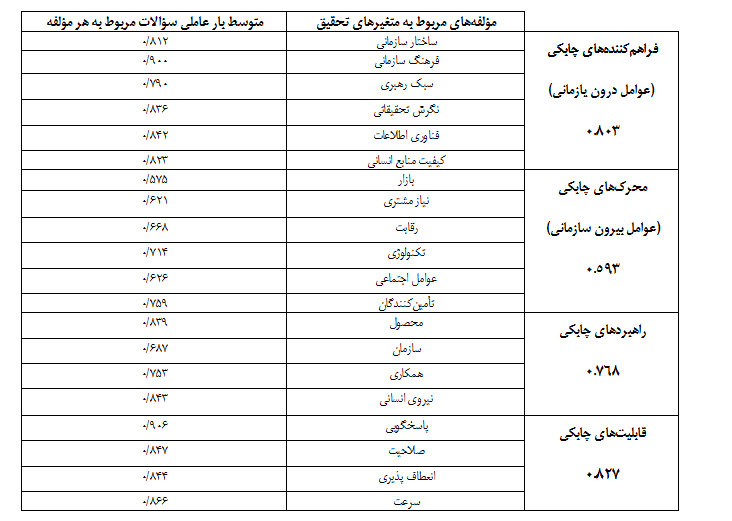 5-3- برازش (مناسب بودن) مدلبهترین شاخص برای برازش مدل در نرم افزار اسمارت پی ال اسGOF میباشد، که شاخص مطلق، نسبی، مدل درونی و مدل بیرونی را تعیین میکند. هرچه قدر مقادیر مشخص شده به سمت عدد 1 میل کنند، مدل دارای برازش (تناسب) بهتری است. همانطور که در جدول (2) مشخص شده است، مقادیر بالای اعداد بدست آمده در شاخص مطلق، نسبی، مدل درونی و بیرونی، نشان میدهد که مدل از برازش بسیار خوبی برخوردار میباشد.از طرفی شاخص نیکویی برازش برای هریک از مؤلفههای متغیرهای مدل نیز تعیین شده است، که در جدول (3) مشخص شده است. همانطور که مشاهده میکنید؛ مقدار شاخص مطلق 0.769، نسبی 0.989، مدل درونی 0.996، و مدل بیرونی 0.993 میباشد، که برازش خوب مدل را تأیید میکند، و نشان میدهد که روابط تنظیم شده متغیرها براساس چارچوب نظری تحقیق منطقی بوده است. در نتیجه مدل از برازش و تناسب بالایی برخوردار است.5-4- مدل ساختاریبعد از اطمینان یافتن از صحت مدل اندازهگیری (تحلیل عاملی تأییدی مفاهیم فراهمکنندههای چابکی، محرکهای چابکی، راهبردهای چابکی، و قابلیتهای چابکی)، فرضیههای اصلی تحقیق مورد آزمون قرار گرفتند. به عبارت دیگر رابطه میان فراهمکنندههای چابکی با قابلیتهای چابکی هم بصورت مستقیم و هم بواسطه راهبردهای چابکی، و همچنین رابطه میان محرکهای چابکی با قابلیتهای چابکی با نقش واسطهگری راهبردهای چابکی سنجیده شد، که در نمودار (2)، مدل با توجه به ضرایب معناداری ( عدد معناداری) نشان داده شده است. 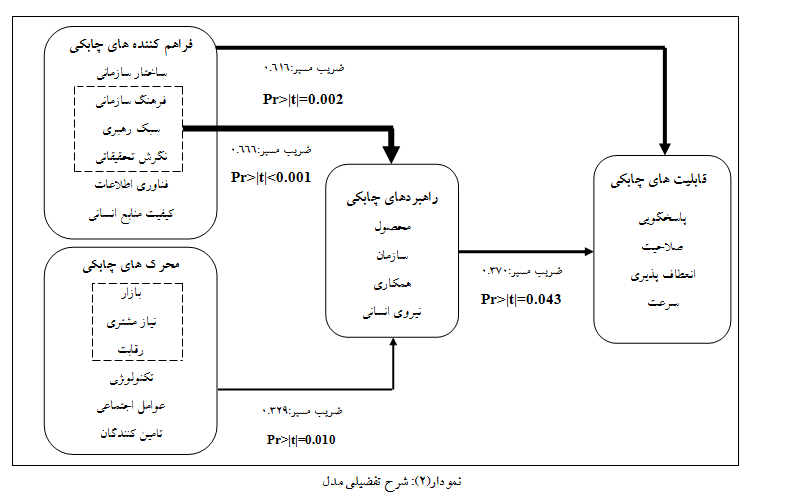 5-5- بررسی ارتباط بین متغیرهابرای بررسی رابطه بین متغیرهای مدل (فراهمکنندهها، محرکها، راهبردها، و قابلیتهای چابکی) از تجزیه و تحلیل چند متغیره یا رگرسیون چندگانه استفاده شده است. که در این راستا از مدل معادلات ساختاری و به طور مشخص از مدل های ساختاری (تحلیل مسیر) استفاده شده است. برای تأیید یا رد فرضیهها، معنی داری ضرایب مسیر بررسی شد. چنانچه مقدار احتمال از 0.05 کمتر باشد، مسیر و ضریب مسیر مورد نظر معنیدار میباشد، و در غیر اینصورت آن ضریب مسیر معنیدار نیست. همانطور که در جدول(5) نشان داده شده است، چهار فرضیه اول تحقیق با توجه به معناداری ضریب مسیر، تأیید شده است. همانطور که در جدول مشاهده میکنید، با توجه به معناداری ضریب مسیر بین دو گویه فراهمکنندههای چابکی و راهبردهای چابکی سازمان به میزان 0.666، و همچنین معناداری ضریب مسیر بین دو گویه راهبردهای چابکی و قابلیتهای چابکی سازمان به میزان 0.370، میتوان نتیجه گرفت که فرضیه 5 تحقیق نیز تأیید میشود. یعنی فراهمکنندههای چابکی بر روی قابلیتهای چابکی سازمان از طریق راهبردهای چابکی مؤثر میباشد، و به میزان 0.246 تأثیر مثبت میگذارند. 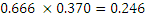 در خصوص فرضیه ششم تحقیق، با توجه به نتایج جدول(5) میتوان گفت، محرکهای چابکی نیز از طریق راهبردهای چابکی بر روی قابلیتهای چابکی سازمان به میزان 0.122 مؤثر میباشد. بدین ترتیب فرضیه  6 تحقیق نیز تأیید میشود.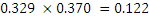 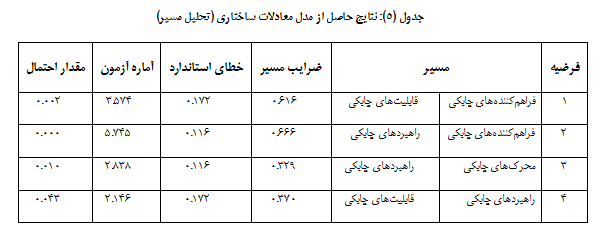 5-6- ضرایب تعیین مدلبا توجه به اینکه ضرایب تعیین بیان میکنند که یک متغیر چه میزان خوب میتواند متغیر دیگر  را توضیح دهد و نسبت به ضریب همبستگی معیار گویاتری است، ضرایب تعیین برای گویههای مکنون جریان گیرنده (راهبردها و قابلیتهای چابکی)، همچنین برای مؤلفههای آنان با کمک نرم افزار اسمارت پی ال اس تعیین گردید، با توجه با اینکه هرچه ضریب تعیین به سمت عدد یک میل کند، نشاندهنده همبستگی بالای متغیرهای مدل نسبت به هم میباشد، و با توجه به مقادیر بدست آمده ضرایب تعیین در این تحقیق (جدول (6)، ضرایب تعیین برای گویه های مکنون جریان گیرنده را نشان میدهند)، میتوان بیان کرد که بیش از 96% تغییرات قابلیتهای چابکی سازمان بوسیله متغیرهای وارد شونده به آن یعنی فراهمکنندهها و راهبردهای چابکی، حاصل میشود. همچنین بیش از 95% تغییرات راهبردهای چابکی بوسیله گویه وارد شونده به آن یعنی فراهمکنندهها و محرکهای چابکی (عوامل سازمانی) ایجاد میشود که میزان تأثیرگذاری هریک از مؤلفههای گویههای مدل نیز در جدول (6)، مشخص شده است.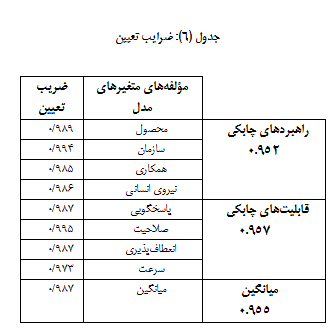 نتیجهگیری و پیشنهاداتنتایج تحقیق هدف اصلی پژوهش حاضر، تعیین و بررسی عوامل سازمانی مؤثر بر قابلیتهای چابکی در شرکتهای تولیدکننده فرش ماشینی میباشد. با توجه به اینکه مدل این تحقیق از مدل شریفی و ژانگ ]23[، الهام گرفته است، عوامل درون سازمانی و بیرون سازمانی به ترتیب همان فراهمکنندهها و محرکهای چابکی مدل شریفی و ژانگ میباشند. مدل این تحقیق شامل چهار متغیر میباشد که عوامل سازمانی (درونی و بیرونی) در نقش متغیر مستقل و قابلیتهای چابکی به عنوان متغیر تابع میباشند، در این میان راهبردهای چابکی با تقبل نقش متغیر واسطهگر، دعوی تسهیل تأثیر عوامل درون سازمانی (فراهمکنندههای چابکی)، و عوامل بیرون سازمانی (محرکهای چابکی) بر قابلیتهای چابکی را دارد. با توجه به مدل تحقیق متغیر عوامل درون سازمانی هم بصورت مستقیم، هم بصورت غیر مستقیم از طریق راهبردهای چابکی بر متغیر قابلیتهای چابکی تأثیرگذار است. متغیر عوامل بیرون سازمانی تنها بصورت غیر مستقیم با واسطهگری متغیر راهبردهای چابکی  بر قابلیتهای چابکی سازمان تأثیرگذار میباشند. براي متغير فراهمکنندههاي چابکي شش مؤلفه (ساختار سازماني، فرهنگ سازماني، سبک رهبري، نگرش تحقيقاتي، فناوري اطلاعات، و کيفيت منابع انساني)،  براي متغير محرکهاي چابکي شش مؤلفه (بازار، نياز مشتري، رقابت، تکنولوژي، عوامل اجتماعي، و تأمينکنندگان)، براي متغير راهبردهاي چابکي چهار مؤلفه (محصول، سازمان، همکاري، و نيروي انساني) و همچنين براي قابليتهاي چابکي سازمان چهار مؤلفه (پاسخگويي، صلاحيت، انعطاف پذيري، و سرعت) تعيين گرديد.بر این اساس شش فرضیه اصلی با توجه به مسیرهای مدل تعریف، تبیین و تعیین گردید. ماحصل این پژوهش حاکی از این بود که تمامی فرضیات تحقیق، مورد تأیید قرار گرفته است. در این تحقیق ابتدا جهت مشخص کردن روایی پرسشنامهها هم اعتبار محتوا با کمک نظرات اساتید متخصص در این زمینه و هم اعتبار عاملی با کمک نرم افزار اسمارت پی ال اس، مورد آزمون قرار گرفت. سپس به منظور تعیین متناسب بودن مدل، آزمون GOF توسط نرم افزار فوق انجام گردید که نتایج این آزمون نشان از برازش مناسب مدل میدهد، بعد از مشخص کردن شاخص نیکویی برازش، تحلیل مسیر مدل انجام شد و مسیرهای اساسی شناسایی گردید. در نهایت به منظور مشخص کردن همبستگی بین متغیرهای مدل ضریب تعیین نیز مورد آزمون قرار گرفت. نتایج حاکی از آن بود که میان متغیرها همبستگی لازم وجود دارد و تمامی مسیرهای نشان داده شده در مدل با در نظر گرفتن مقدار احتمال کمتر از 0.05، اساسی و درست میباشند، و تمامی فرضیات تحقیق مورد تأیید قرار میگیرند. در ادامه در راستاي نتايج تحقيق پيشنهادهايي براي بهبود وضعيت شركت هاي مورد بررسي ارائه مي شود.6-2- پیشنهادها1- نتايج تحقيق گواه از اهميت در نظر گرفتن تغييرات بازار در تدوين راهبردهاي مربوط به سازمان و ويژگيهاي آن، ميدهد. از اين رو پيشنهاد ميگردد که مديران تسلط و نگاهي مستمر، جامع و تام، به رشد بازارهاي خاص، تغييرات سياسي و بينالمللي، افزايش ضريب تغيير در مدلهاي محصول، کاهش دوره عمر محصول، و ساير مواردي که بيانگر شرايط و ويژگيهاي بازار ميباشند، در تدوين راهبردهاي چابکي، داشته باشند.2- نتایج تحقیق نیز حاکی از اهمیت توجه به نیاز مشتری در تدوین راهبردهای مربوط به محصول، همکاری، و نیروی انسانی به منظور چابکی سازمان میباشد. از این رو پیشنهاد میگردد در تدوین راهبردهای چابکی به منظور افزایش توان چابکی سازمان به تغییرات نیاز مشتری در خصوص تقاضای محصولات و خدمات شخصی و سفارشی (ویژه)، توزیع سریع و به موقع محصول به بازار، افزایش انتظارات کیفی و تغییرات ناگهانی در کمیت و مشخصات سفارش مشتریان، توجه گردد.3- بر اساس نوع پاسخهاي ارائه شده توسط مديران شرکتها، گويي توجه و گرايش به رقبا به خصوص در تدوين راهبردهاي مربوط به سازمان و نيروي انساني از الويت خاصي برخوردار ميباشد. از اين رو پيشنهاد ميگردد که مديران با اجتناب از رويکردهاي سنتي تجارت و با بکارگيري تفکرات حرفهاي در کسبوکار، براي افزايش ميزان قابليتهاي چابکي خود به توان پاسخگويي رقبا به تغييرات، افزايش ضريب نوآوري، کاهش دورهي معرفي محصولات جديد به بازار، توجه داشته باشند.4- نتايج تحقيق حاکي از تأثير مستقيم ساختار سازماني بر قابليتهاي چابکي ميباشد. بنابراين به منظور افزايش قابليتهاي چابکي، مديران بايد به چگونگي استقرار اجزاي سازمان در کنار يکديگر توجه داشته باشند به طوريکه بتوانند ساختار سازماني منعطفي را ايجاد کنند. براي اين منظور بايد سعي در کاهش تمرکز، رسميت، و پيچيدگي در ساختار سازمان نمايند که از طريق واگذاري اختيارات بيشتر به کارکنان در انجام وظايف، تصميمگيري مستقل و فراهم نمودن فرصت براي کارکنان به منظور يافتن و به کار بردن روشهاي بهتر، بالا بردن سطح تعاملات درون سازماني کارکنان، و انعطاف پذيري در فرايندهاي کاري، حاصل ميشود.5- مطابق نتايج بدست آمده فرهنگ سازماني داراي تأثير مستقيم و غيرمستقيم مؤثر و تعيينکننده در چابکي میباشد. به طوريکه بر مؤلفههاي پاسخگويي، سرعت، و انعطافپذيري قابليت چابکي سازمان تأثير مستقيم ميگذارد و با در نظر گرفتن آن در تدوين راهبردهاي مربوط به سازمان، به صورت غيرمستقيم نيز بر قابليتهاي چابکي سازمان مؤثر ميباشد. از طرفي به عنوان مجموعهاي از ارزشها و باورهاي ساري و جاري سازمان، تمامي اجزا و عناصر را به اهداف سازماني پيوند ميدهد، بنابراين جهت تغيير آن به منظور کنترل تغييرات محيط کسبوکار، و در نتيجه افزايش توان چابکي سازمان پيشنهاد ميشود مديران سه عنصر کليدي را در نظر بگيرند:- هدف : دلايل تغيير فرهنگ را مشخص کنند.- تصوير سازي : روش کار قبل و بعد از تغيير در سراسر مرزهاي سازمان مشخص شود.- برنامه : روند رئوس مطالب مشخص شود که افراد به روشني نحوه اجراي تغيير را درک کنند.6- توجه جدي به نقش بيبديل رهبري در سازمان؛ رهبري مجموعهاي از تيم هماهنگ کاري در سازمان است، که شخص رهبر و يا مدير در کانون اين مجموعه تيمهاي کاري قرار داشته، و همگي بر اهداف کوتاه و بلند مدت سازمان توافق داشته و با عزمي جدي درصدد تحقق آن هستند. به عبارت ديگر نتايج بدست آمده علاوه بر تأکيد به اين نقش برجسته، گوياي اين واقعيت است که، در شرکتهاي مورد مطالعه، فقط درصدي از اين نقش بطور مستقيم بر قابليتهاي چابکي سازمان مؤثر است، و بيش از نيمي از تأثير آن به صورت غير مستقيم از طريق راهبردهاي چابکي ميباشد. به طوريکه رهبري تدوين راهبردهاي مربوط به محصول، سازمان، همکاري، و نيروي انساني را تحت تأثير قرار ميدهد، و اين راهبردها بر قابليت چابکي سازمان مؤثر واقع ميشوند. لذا، چنانچه اهداف سازمان براي همهي مديران سطوح مختلف روشن و شفاف بوده و همگي به صورت يک تيم هماهنگ در تلاش براي پيشبرد اهداف سازمان بسيج شوند، تحقق چابکي قابل حصول خواهد بود.7- نگرش تحقيقاتي داراي تأثير مستقيم و غيرمستقيم بر قابليتهاي چابکي سازمان ميباشد. لذا پیشنهاد میگردد، مديران  از طريق تشکيل تيمهاي تحقيق و توسعه، برقراري سيستم مناسب آموزش، دستمزد و پاداش که باعث ايجاد رفتار پيشنگرانه و ابتکاري در کارکنان ميشود، همچنين با ايجاد نگرش مثبت به تغييرات، ايدههاي جديد کارکنان و فناوري، حامي و پشتيبان آزمايش، يادگيري و نوآوري شوند، و در نهايت با تخصيص منابع بيشتري به اين واحد به منظور حمايت از ايدههاي جديد، کمک به بهبود نگرش تحقيقاتي سازمان و افزايش قابليتهاي چابکي سازمان نمايند.8- نتايج تحقيق نشان ميدهد که فناوري اطلاعات داراي تأثير مستقيم و فاقد اثر غير مستقيم بر چابکي ميباشد. از آنجا که رهبران و مديران سطوح عالي و مياني سازمان با سياستهاي کلان و سليقه کاري، شيوه ارتباطات، توزيع، بهرهبرداري و دسترسي به اطلاعات را تعيين ميکنند. بنابراين براي افزايش چابکي مديران بايد توجه داشته باشند که فناوري اطلاعات مبتني بر خصوصيات سيستمهاي باز باشد و کارکنان به اطلاعات مورد نياز به سهولت دسترسي داشته باشند. همچنين دقت داشته باشند، در صورتيکه نگرش تحقيق و توسعه در سازمان نهادينه شده باشد، سيستم فناوري اطلاعات در چابکي سازمان مؤثر ميباشد، در غير اينصورت صرفا ابزاري اداري است.9- نتايج تحقيق همچنين نشان از تأثير مستقيم کيفيت منابع انساني بر چابکي سازمان ميدهد. توجه جدي به نقش محوري کيفيت نيروي انساني به عنوان سرمايه اصلي سازمان، که تمامي تحولات و دستاوردها توسط او به انجام ميرسد ميتواند در چابکي سازمان مؤثر باشد. بنابراين پيشنهاد ميشود که مديران کيفيت نيروي انساني را از طريق افزايش انگيزه با دادن اختیار برای اعمال نظرها وحتی سلیقهها، جو سازماني مطلوب، ارتقاء تعاملات بين افراد و تشکيل تيمهاي هماهنگ کاري، افزايش دهند. از طرفي به منظور چابکي نيروي کار، مديران بايد آموزشهاي لازم را براي نيرويکار در خصوص يادگيري وظايف کار و رويهها، سازگاري فردي، داشتن خلاقيت براي حل مشکل، انعطافپذيري حرفهاي، و مقابله با استرس، فراهم کنند.10- نتايج تحقيق نشان ميدهد راهبردهايي که براي چابکي تدوين ميشود، در افزايش قابليتهاي چابکي سازمان مؤثر ميباشد. در حقيقت، يکي از سازوکارهاي مديريتي که در ذهن اغلب مديران با ترديد نگريسته ميشود، ميزان اهميت تدوين چشمانداز، مأموريت، و اطلاع آن به تمام سطوح سازمان در پيشبرد امور سازمان، تعيين سمت و سوي استراتژيک، و افزايش ميزان هزينههاي مصروفي براي آن ميباشد. در صورتيکه بسياري از محققين معتقد هستند که براي موفقيت در پيادهسازي چابکي ابتدا بايد به تدوين چشمانداز، رسالت، و راهبردهاي سازمان اقدام نمود، زيرا آنان بيشتر از ديگر اهرمها براي شروع در اجراي چابکي، باعث موفقيت آن ميشوند]38[. با اين احتساب پيشنهاد ميگردد که مديران شرکتها به منظور افزايش توانايي در رويارويي با چالشهاي متنوع بازارهاي جديد، به بازانديشي و بازتعريفي از جايگاه عناصر مديريت استراتژک در سازمان خود بپردازند. زيرا استراتژيهايي که سازمان براي چابکي تدوين ميکند منجر به افزايش توانايي سازمان در درک تغييرات بازار، تمايل به تغييرات با توجه به تغيير شرايط محيط کسبوکار، آمادگي داخلي سازمان براي انطباق با اين تغييرات، و تبادل دانش و نيروي کار با ديگر شرکاي تجاري (سازمان مجازي) براي حفظ مزيت رقابتي ميشود. بنابراين بهتر است مديران تدوين استراتژي را جزء الويتهاي کاري خود قرار دهند.توسعه کارآفرینی یکی از نیازهاي جدي اقتصاد راکد ایران است. در شرایطی که کاهش درآمد سرانهي نفتی و در نتیجه کاهش سرمایهگذاري در اقتصاد کشور از یک سو، بهرهوري پایین و گرایش به تعدیل نیروي انسانی در سازمانهاي دولتی و وابسته به دولت از دیگر سو و خیل تازه واردات به عرصهي کار از سوي دیگر، بیکاري را به معضل بزرگ اقتصادي و اجتماعی این زمان بدل کرده است. به نظر میرسد که توسعهي کارآفرینی و ترویج فرهنگ کارآفرینی یک ضرورت جدي اقتصادي، اجتماعی و سیاسی کشور میباشد. تجربهي دنیاي امروز نشان داده است که نوآوريهاي مهم و پیشرفتهاي تکنولوژیکی، در سازمانها و شرکتهاي بزرگ دولتی اتفاق نخواهد افتاد. قابلیت تطبیق با بازار و نیاز روز، چیزي است که از یک ساختار بزرگ پیچیدهي تو در تو ساخته نیست و در نتیجه براي پیشرفت سریع و ارائه محصولات جدید، تنها راه مؤثر، ایجاد و توسعهي شرایطی است که فعالیتهاي اقتصادي کوچک بتوانند تأسیس شوند و رقابت کنند. زیرا این کسب و کارها دارای بیشترین پتانسیل اقتصادی میباشند که نرخ رشد بیشتر از میانگین و نرخ شکست کمتر از میانگین دارند ]27[. این کسب و کارها شامل شرکتهاي دانشی هستند که عموماً به وسیله افراد با تجربه دانشگاهی تأسیس میشوند، بنابراین دانشگاهها علاوه بر اثرشان بر سطح دانش فنی و آموزش کسب و کار بر خلق شرکت هاي نوآور جدید نیز اثر میگذارند (پوررشید). بهطوریکه کیفیت آموزش در دانشگاهها ممکن است افراد را تشویق به کارآفرینی کند و هم ممکن است کارآفرینی افراد را مختل کند. زیرا آموزش میتواند در افراد ارزشهایی نظیر تحسین موفقیت و پذیرش شکست، حمایت از ابتکار و رقابت، پذیرش ریسک، داشتن استقلال و آزادی عمل، نوآوری، تغییر و خلاقیت را ایجاد کند که در توسعه کارآفرینی افراد بسیار اثرگذار میباشد. یکی از چالش هاي پیش روي کشور ما، دانش آموختگان فاقد تواناییهاي فردي و مهارتهاي لازم براي راه اندازي کسب وکار مناسب است. این امر توجه به کیفیت آموزش در تمامی مقاطع به ویژه در دانشگاهها را امری لازم و ضروری می نماید. لذا در این تحقیق سعی شد اهمیت و چگونگی تأثیر کیفیت آموزش دانشگاهها در توسعه قابلیت کارآفرینی سرمایههای انسانی کشور بررسی شود. با توجه به مدل تحقیق متغیر کیفیت آموزش بر قابلیت کارآفرینی دانش آموختگان تأثیرگذار است. که براي متغير کیفیت آموزش هشت مؤلفه ارزش علمی، و کاربردی بودن دروس، علاقه و اشتیاق مدرسان به مباحث و موضوع درس، روشنی و سازمانبندی مطالب درسی، تعامل گروهی و مشارکت دانشجویان در مباحث، در دسترس بودن مدرسان، جامعیت مطالب آموزش داده شده، شیوه امتحان و نمرهگذاری، و منابع درسی معرفی شده توسط مدرس و تکالیف خواسته شده از دانشجویان، تعيين گرديد. بر این اساس یک فرضیه اصلی و هشت فرضیه فرعی، تبیین و تعیین گردید. در این تحقیق ابتدا جهت مشخص کردن روایی پرسشنامهها اعتبار همگرایی و افتراقی با کمک نرم افزار پی ال اس، مورد آزمون قرار گرفت. سپس به منظور تعیین متناسب بودن مدل، آزمون GOF توسط نرم افزار فوق انجام گردید که نتایج این آزمون نشان از برازش مناسب مدل میدهد، بعد از مشخص کردن شاخص نیکویی برازش، تحلیل مسیر مدل انجام شد و مسیرهای اساسی شناسایی گردید. نتایج حاکی از آن بود که فرضیه اصلی تحقیق یعنی کیفیت آموزش بر قابلیت کارآفرینی دانشجویان به میزان 0/4780مؤثر می باشد، و از میان فرضیههای فرعی تحقیق، فرضیههای اول، چهام و پنجم یعنی ارزش علمی، و کاربردی بودن دروس، تعامل گروهی و مشارکت دانشجویان در مباحث، در دسترس بودن مدرسان، به ترتیب با شدت 0/5201،0/1866،0/1673 مؤثر میباشند. در ادامه در راستاي نتايج تحقيق پيشنهادهايي براي بهبود کیفیت آموزش دانشگاهها و مؤسسات آموزش عالی ارائه ميشود.فهرست منابع و مآخذ جعفرنژاد، احمد (1385): مديريت توليد و عمليات نوين، انتشارات دانشکده مديريت دانشگاه تهران، چاب اول، تهران.جعفرنژاد، احمد؛ زارعي، علي اصغر (1384): بررسي نقش عوامل درون سازماني در تبيين مدلي براي تبديل سازمان‌هاي فعلي به سازمان‌هاي چابک در صنايع الکترونيک و مخابرات کشور، مجله فرهنگ مديريت، سال سوم، شماره دهم،ص 86-67.جعفرنژاد، احمد؛ شهائي، بهنام (1386): مقدمهاي بر چابکي سازماني و توليد چابک، موسسه کتاب مهربان نشر، چاپ اول.دولت مدلي، مهشيد (1385): راهکارهاي نيل به چابکي در سازمان، راهکار مديريت، شماره 72.شهائي، بهنام (1385): بعد انساني چابکي سازمان، ماهنامه تدبير، سال هفدهم، شماره 175.شهائي، بهنام؛ رجب زاده، علي (1386): بررسي ابعاد ارزيابي چابکي سازماني در سازمانهاي دولتي با رويکرد فناوري اطلاعات، دومين کنفرانس بينالمللي مديريت فناوري اطلاعات و ارتباطات، اسفندماه، ايران.فتحيان، محمد؛ گلچين پور، مونا؛ خسروشاهي، سرور (1385): راهکارهاي چابکي در سازمانهاي دولتي، ماهنامه تدبير، شماره 175.کريمي، محمد (1381): ارائه يک متدولوژي جهت پيادهسازي چابکي در توليد، پاياننامه کارشناسي ارشد مهندسي صنايع، دانشگاه صنعتي اصفهان، دانشکده مهندسي صنايع و سيستمها.Arteta, B.M; Giachetti; R.E (2004):”A measure of agility as the complexity of the enterprise system”, Journal of Robotics and Computer Integrated Manufacturing, Vol.20, pp. 495-503.  Burgess, T.F (1994):”Making the leap of agility: defining and achieving agile manufacturing through business process redesign and business network redesign”, International Journal of Operations and Production Management, Vol. 14, No. 11, pp. 23–34. Dove, R (1996):”Tools for analyzing and constructing agile capabilities”, USA agility forum, pp. 1-14. Goldman, S; Nagel, R (1993):”Management, Technology, and Agility: The Emergence of New Era in Manufacturing”, International Journal of Technology Management, Vol. 8, No. 1/2, pp. 18-35.Gunasekaran, A (1999):”Agile manufacturing: a framework for research and development”, International Journal of Production Economics, Vol. 62, No. 1/2, pp. 87-105.Gunasekaran, A.; Tirtiroglu, E; Wolstencroft, V (2002):”An investigation into the application of agile manufacturing in an aerospace company”, Technovation, Vol. 22, No. 7, pp. 405–415. Gunasekaran, A.; Yusuf, Y (2002):”Agile manufacturing: taxonomy of strategic and technological imperatives”, International Journal Prod Res, Vol. 40, No. 6, pp. 1357- 1385.Helo, P (2004):”Managing agility and productivity in the electronic industry”, Industrial Management & Data Systems, Vol. 104, No. 7, pp. 567-577.Hornby, A.S (2000): Oxford Advanced Learner’s Dictionary of current English, Sixth Edition, Oxford university press.Kidd, P.T (2000):”Two definitions of agility”, available at website address: www.CheshiireHenbury.com. Lacocca Institute (1999):” 21st Century Manufacturing Enterprise Strategy”, V. 1, Lehigh University, Bethelham, USA.McGaughey, R (1999):”Internet Technolology: Contributing to Agility in the Twentyfirst Century”, International Journal of Agile Manufacturing System, Vol. 1, No.1, pp. 7-13.  Mondragon, A.E.C., Lyons, A.C. and Kehoe, D.F. (2004), “Assessing the value of information systems in supporting agility in high-tech manufacturing enterprises”, International Journal of Operations & Production Management, Vol. 24 No. 12, pp. 1219-46. Sarkis, J; (2001):”Benchmarking for agility”, International Journal of Benchmarking, Vol. 8, No. 2, pp. 88-107.Sharifi, H; Zhang, Z (1999):”A methodology for achieving agility in manufacturing organization”, International Journal of Production Economics, Vol. 62, pp. 7-22. Sharifi, H; Zhang, Z (2001):”Agile manufacturing in practice: Application of a methodology”, International Journal of Operations & Production Management, Vol. 21, No. 5/6, pp. 772-792.Sharp, J; Irani, Z; Desai, S (1999):”Working toward agile manufacturing in the UK industry”, International Journal of production Economics, V. 62, pp. 155-162.Sherehiy, Bohdana (2008):”Relationships between Agility Strategy, Work Organization and Workforce Agility”, for the Degree of Doctor of Philosophy, Jagiellonian University of Louisville.Toloie Eshlaghy, A.; Mashayekhi, A.N; Rajabzadeh, A.; Razavian, M.M (2010):”Applying path analysis method in defining effective factors in organization agility”, International Journal of Production Research, Vol. 48, No. 6, pp. 1765–1786. Vernadat, F (1999):”Research agenda for agile manufacturing”, International Journal of Agile Management System, Vol. 1, No.1, pp. 37-40.Vokurka, R; Fliedner, G (1998):”The journey toward agility”, Industrial Management & Data System, Vol. 98, No. 4, pp. 165-171.Youssuf, Y; Sarhdi, M; Gunasekaran, A (1999):”Agile Manufacturing: The drives, concepts and attributes”, International Journal of Production Economics, Vol. 62, pp.33-43.شاخصمقدارمطلق0.736نسبی0.973مدل درونی0.998مدل بیرونی0.974شاخصمقدارمطلق0.769نسبی0.989مدل درونی0.996مدل بیرونی0.993